ИНФОРМАЦИЯ, О МЕРОПРИЯТИЯХ, ПРИУРОЧЕННЫХ МЕЖДУНАРОДНОМУ ДНЮ БОРЬБЫ С КОРРУПЦИЕЙ, В МКОУ «КОЧУБЕЙСКАЯ СОШ №1»2017-2018 учебный год(Ответ на письмо №06-10847/03-09/17 от 30 ноября 2017 года)Согласно плану воспитательной работы школы, а также в соответствии с распоряжением Министерства образования Республики Дагестан от 28.11. 2017 года в МКОУ «Кочубейская СОШ №1» в период с 04.12.2017 год  по 17.12.2017 год проведены мероприятия, приуроченные к Международному дню борьбы с коррупцией. Мероприятия  направлены на привлечение внимания подростков к проблеме коррупции и методам борьбы с ней.ФОТООЧЁТ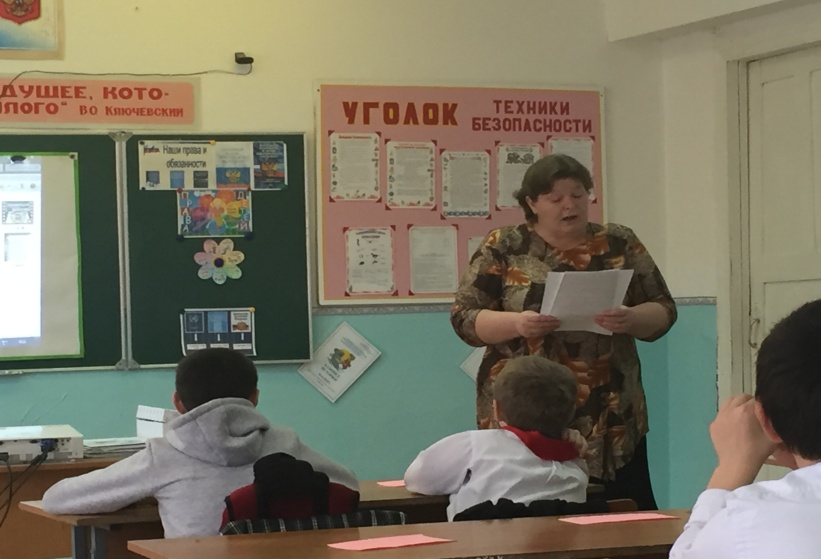 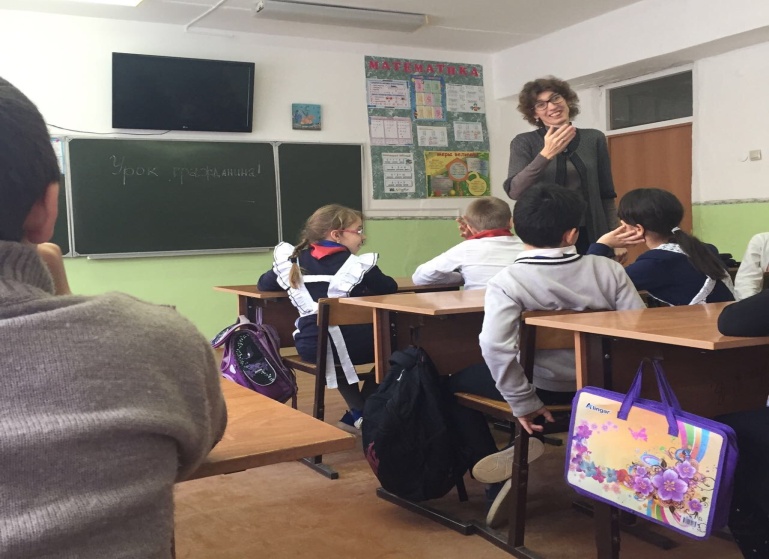 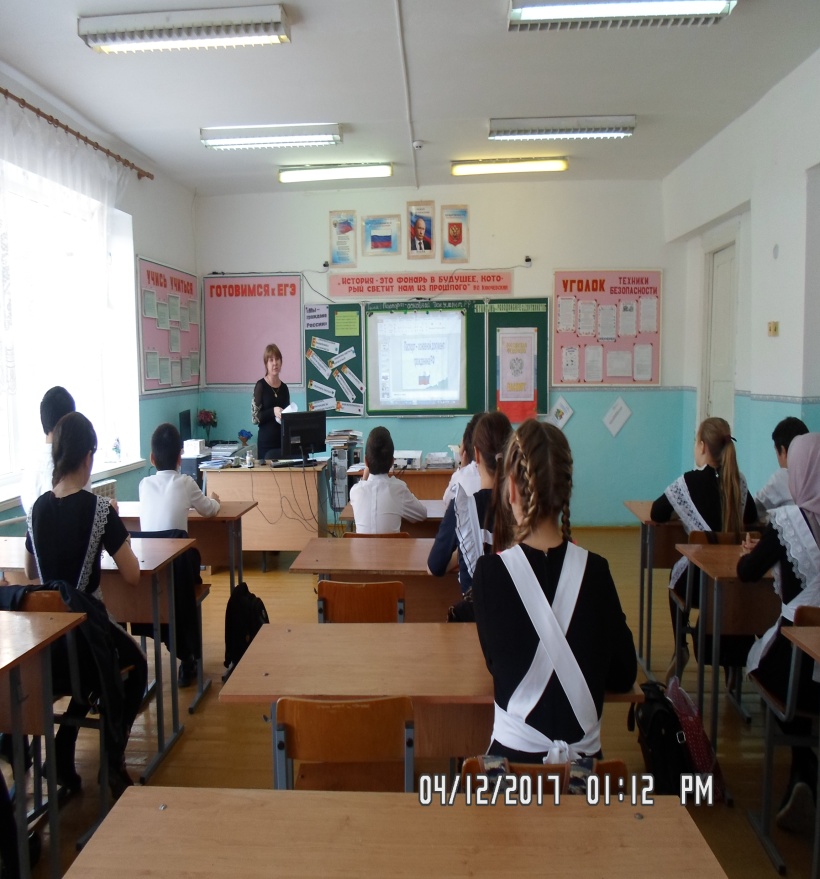 Тематический классный «Наши права и обязанности»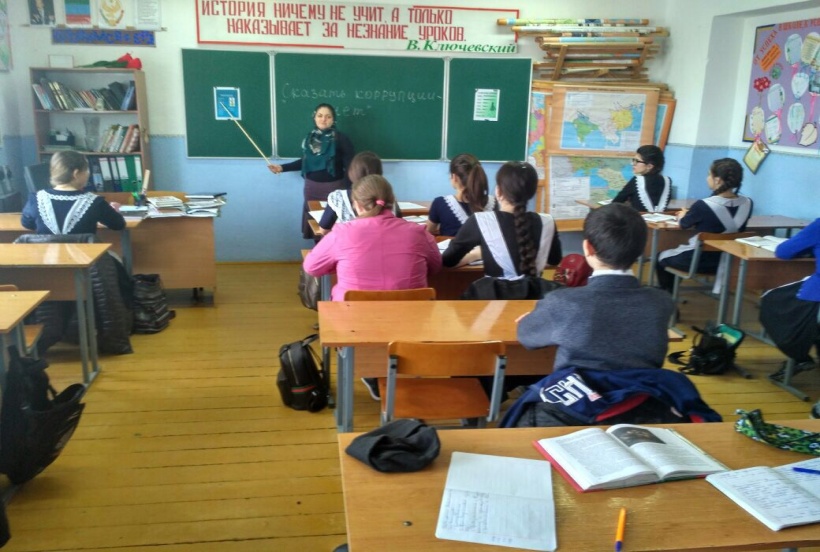 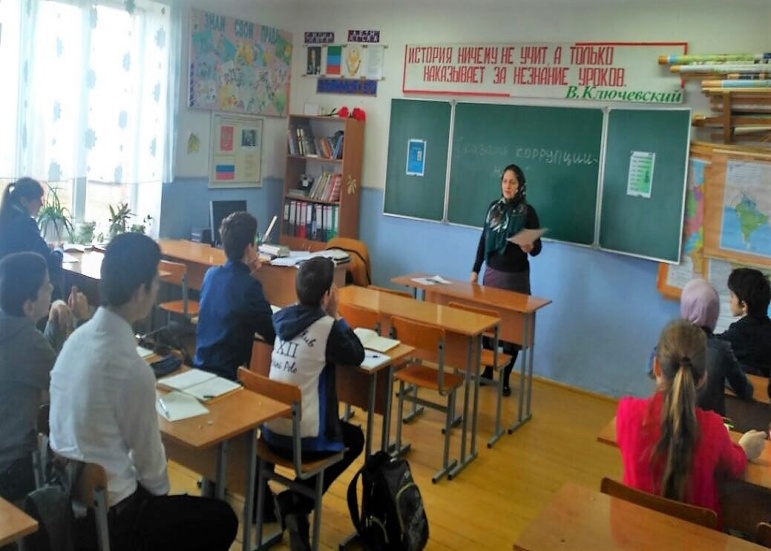 Уроки обществознания «Сказать коррупции: «Нет!»»- 8-е классы, учитель обществознания Госенакаева У.Х.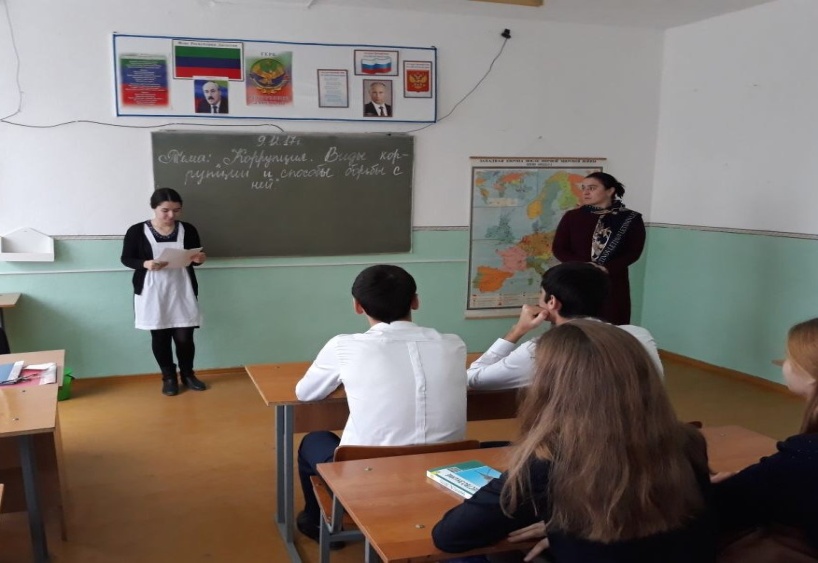 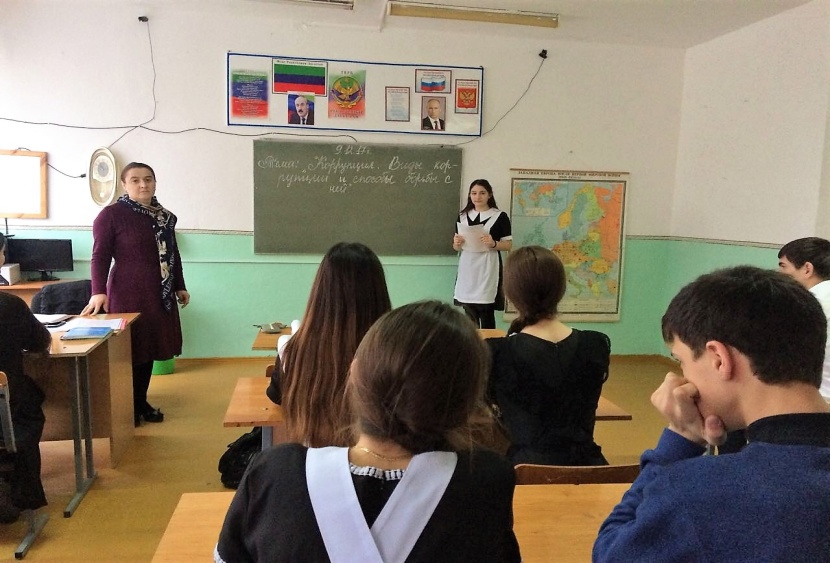 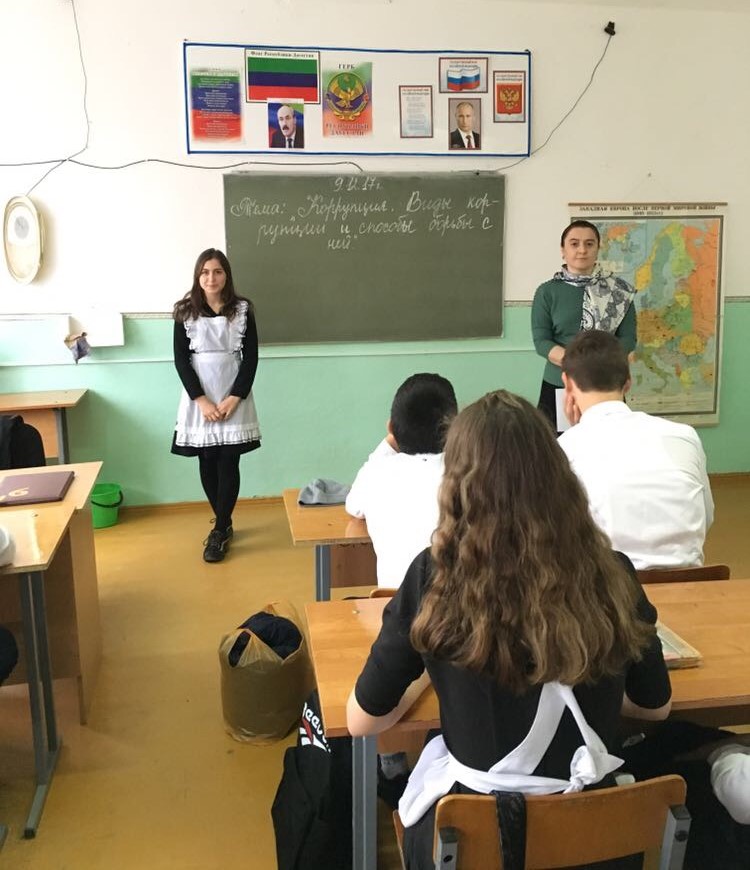 Уроки обществознания «Коррупция. Виды коррупции и способы борьбы с ней»- 9-11 классы, учитель обществознания Абдулаева А.А.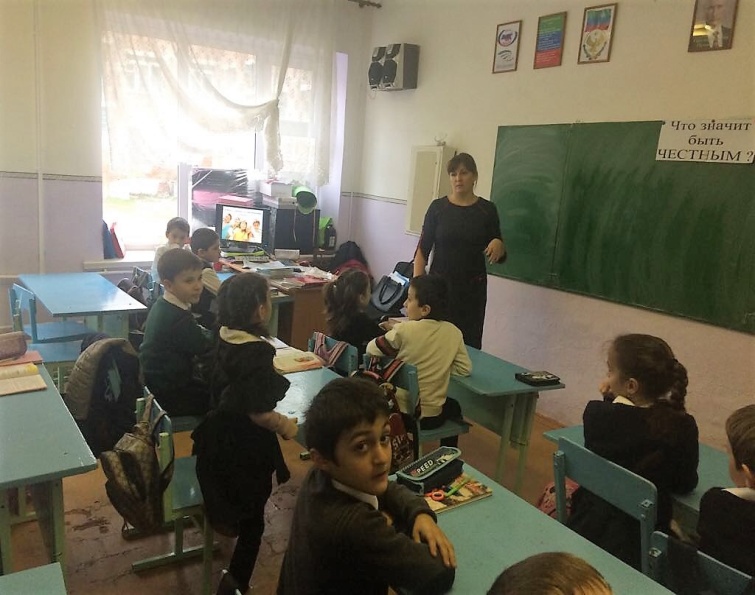 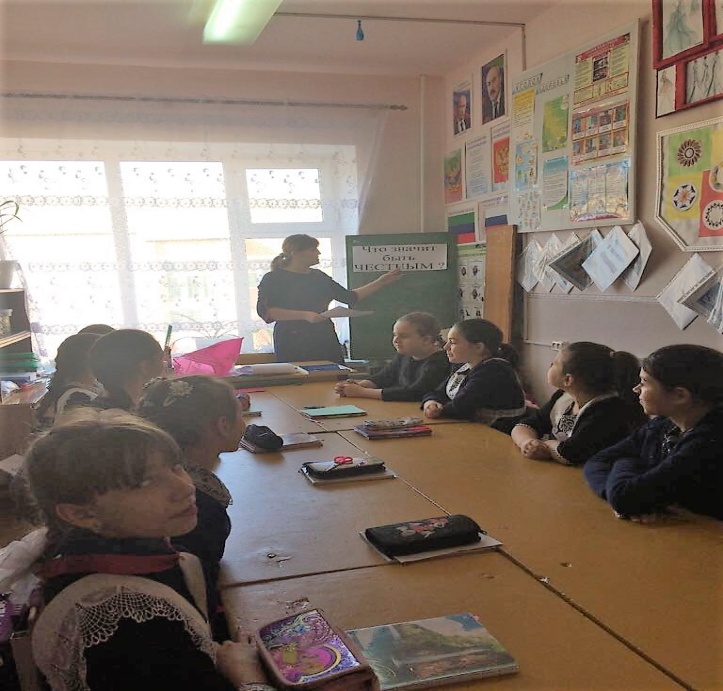 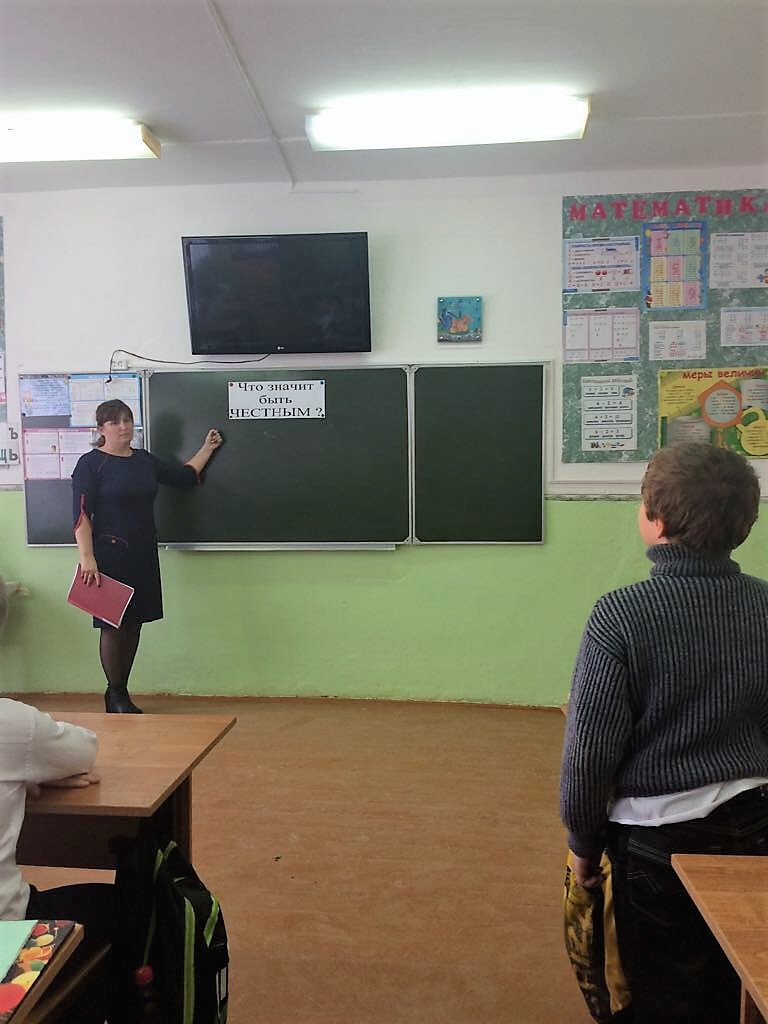 Беседа «Что значит быть честным?»- 2-5 классы, вожатая Богачкова О.В.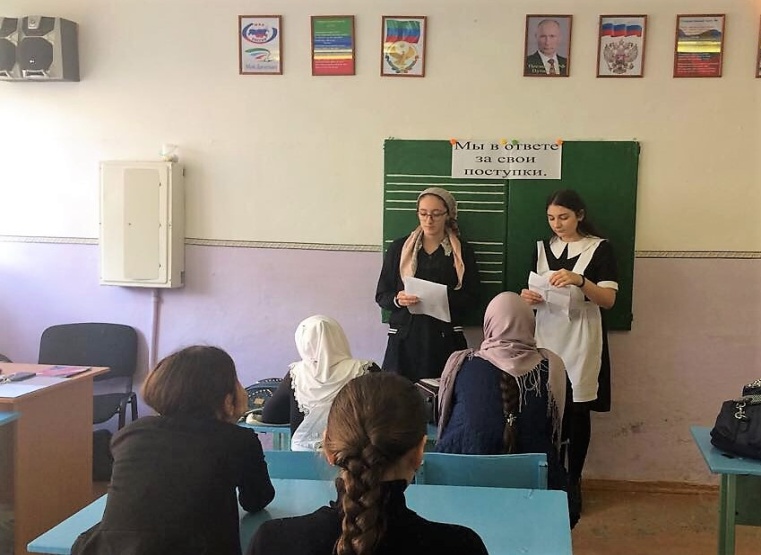 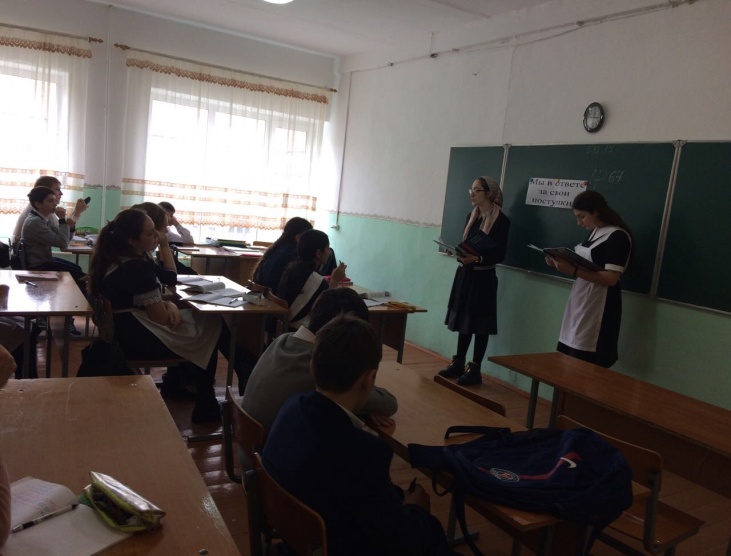 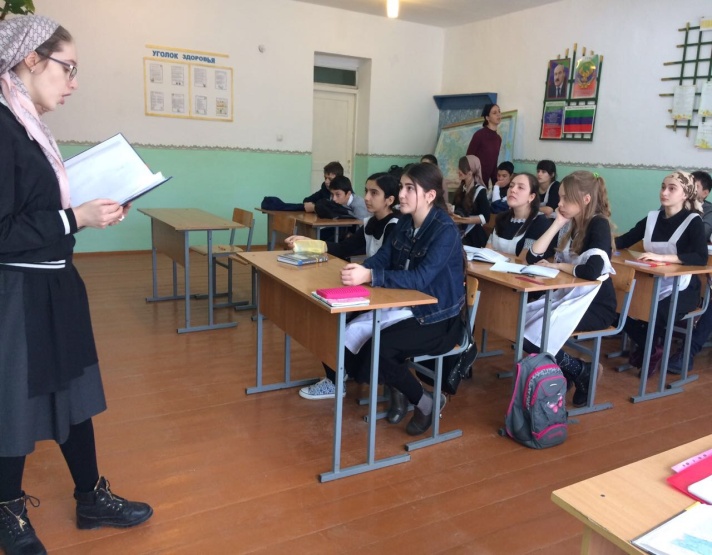 Беседа «Мы в ответе за свои поступки»- 6-8 классы, вожатая Шапиулаева С.Ю., Совет старшеклассников.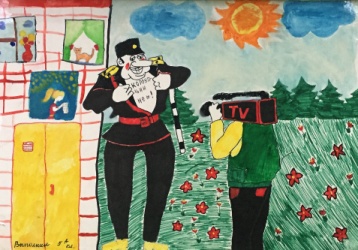 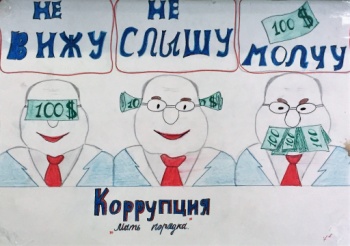 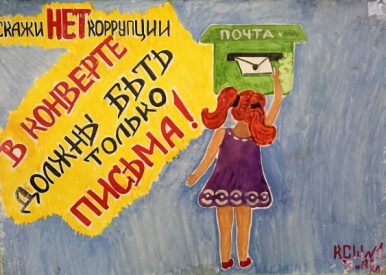 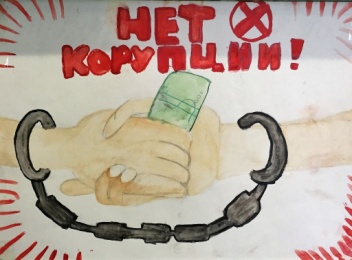 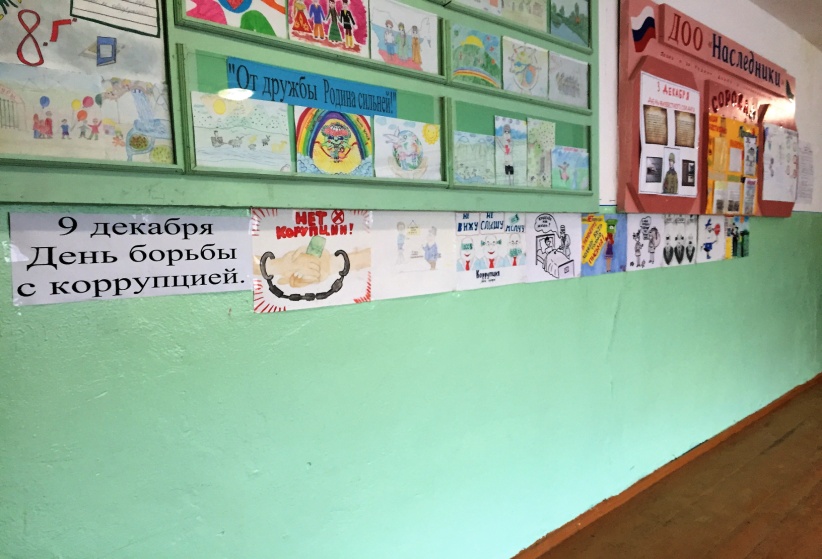 Выставка плаката «9 декабря- Международный день борьбы с коррупцией»-5-11 классы, классные руководители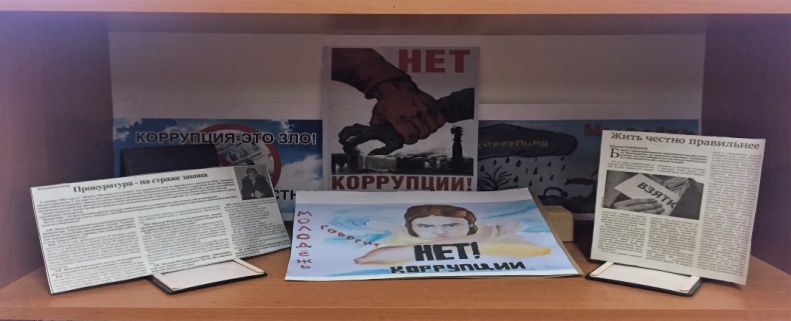 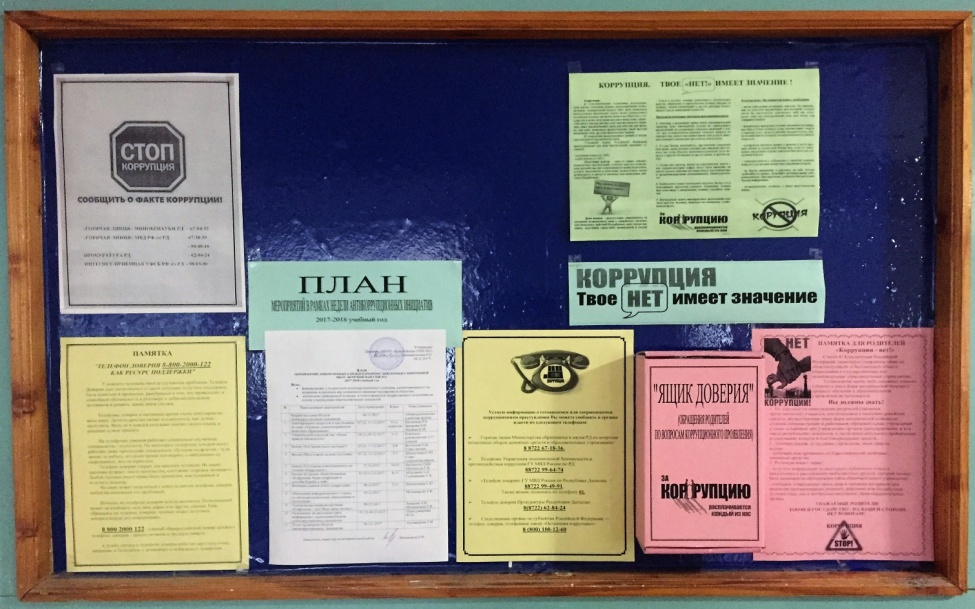 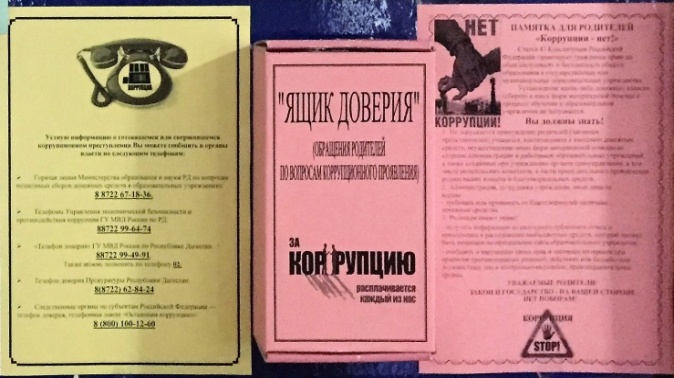 Тематический обзор по статьям из газет и журналов        Стенд «Коррупция. Твое «Нет»,- имеет значение».              Ящик доверия. Номера «горячей линии»о коррупции, школьная библиотека                                    Отв. Мухажирова Т.И.                                                               Отв. Мухажирова Т.И.Библиотекари Захарова Л.Н., Моченихина Т.В.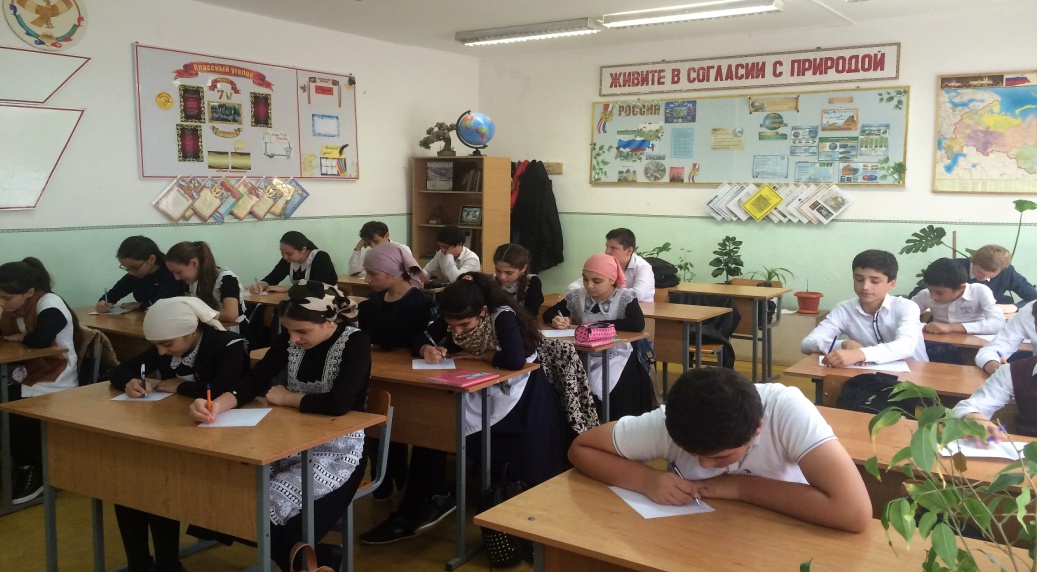 Анкетирование «Удовлетворённость учащихся качеством образования»-7-11- отв. Мазаева К.М.Заместитель директора по воспитательной работе                                                      Мухажирова Т.И.ДатаТемаЦельОхватДостигнутые результаты04.12 -09.12.2017Классные часы по теме «Наши права и обязанности»обобщить знания детей об основных правах ребёнка; развести понятия «права» и «обязанности», показать единство прав и обязанностей2-8 классы540 чел.Проявляют уважительное отношение к правам и обязанностям детей. Проявляют уважительное отношение к правам и обязанностям других.07.12- 11.12.2017Беседа «Что значит быть честным?»Объяснить истинное понятие слова «честность.2-5 классы331 чел.Умеют отличать правду от лжи.07.12- 11.12.2017Беседа «Мы в ответе за свои поступки»Способствовать воспитанию законопослушного гражданина.6-8 классы209 чел.Осознают ответственность за свои поступки, необходимость и обязательного соблюдения законов. Умеют анализировать поступки свои и чужие, выражать свои взгляды.08.12.2017Выставка плаката «Нет!»- коррупции»Формирование у подростков антикоррупционного сознания, ориентированного на неприятие коррупции как социального явления государства и общества. 5-11 классы430 чел.Умеют передать через рисунок свое отношение к коррупции, как социальному явлению.07.12-13.12.2017Беседы с учащимися на уроках обществознания:- «Коррупция. Виды коррупции и способы борьбы с ней»- 8-11- «Сказать коррупции: «Нет!»»1. Сформировать у учащихся антикоррупционное мировоззрение2. Выработать активную гражданскую позицию,3. Воспитать негативное отношение к коррупции.8-11 классы226 чел.Умеют рассуждать и критически мыслить, разбираются в понятиях «коррупция», «виды коррупции», знают о способах борьбы с ней. 09.12.2017Тематический обзор статей из газет, журналов о коррупции «Коррупция-зло! Надо жить честно!» (школьная библиотека)Просвещение, пропаганда и формирование у обучающихся антикоррупционного мировоззренияУчащиеся знают, что надо в любой ситуации быть честным.09.12.2017Обновление информационного стенда по антикоррупционному образованию и воспитанию «Коррупция. Твое «Нет»,- имеет значение»Просвещение, пропаганда и формирование у обучающихся антикоррупционного мировоззренияЗнают, что следует за получением и дачей взятки, номера «горячей линии» Минобрнауки РД, «телефоны доверия» Прокуратуры РД, ГУ МВД России по РД, Управления экономической безопасности и противодействия коррупции ГУ МВД России по РД. Знают для чего нужен «Ящик доверия» и как им пользоваться.04.12 -09.12.2017Анкетирование учащихся и педагогов школы «Удовлетворённость качеством образования»Изучения мнения педагогов и учащихся о качестве образования МКОУ «Кочубейская  СОШ №1».51 педагог7-11 классы230учен.всего:281 чел.Результаты обсуждены. В целом педагоги и учащиеся удовлетворены качеством образования. Исследование уровня удовлетворенности родителей качеством образовательных услуг школы позволило получить не только обобщённые сведения о деятельности образовательного учреждения, но и дифференцированное представление о процессе удовлетворения потребностей педагогов и учащихся в качественном образовании детей.